Trade Union Communications Awards 2015  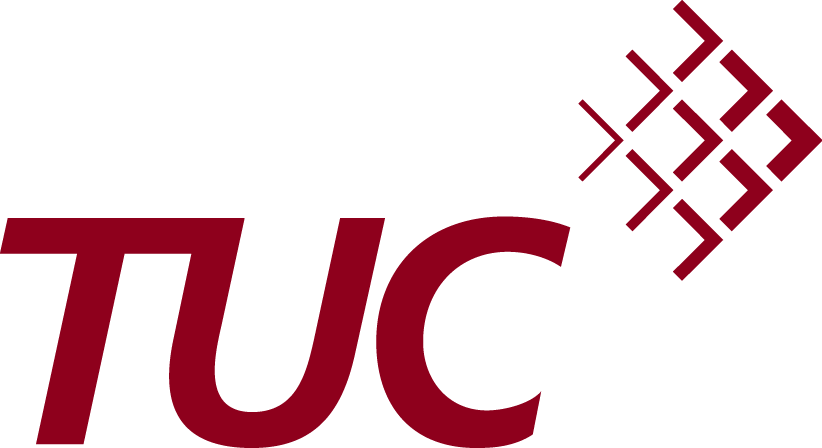 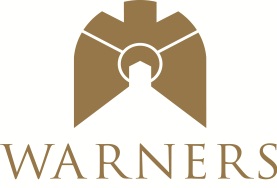 Category 3:  Best photograph or illustrationEntries can be taken from any union printed literature or online pages. Illustrations can be hand-made or electronically generated. Where a photo has been digitally manipulated to create a special effect, or to form the basis of a new illustration, please make that clear and also give the name of the original photographer. Judges will give preference to photos taken for a particular trade union purpose or social purpose, rather than to generic library shots, unless their use is particularly well justified in context.  In all cases the photographer or illustrator and/or agency credit should be provided as in this category an award is also presented to the photographer or illustrator.Union:Name of photographer/illustrator (and image manipulator if relevant) :Please confirm they are a union employee, or give the name of agency if used:   URL if applicable:   Contact name in case of queries: Four copies of each entry are requiredPlease attach an entry form to each of your four copiesRemember to submit only one entry per category Closing date for receipt of entries is 3pm Friday 13 February 2015In order to assist us with the compilation of the exhibition and the brochure please submit a high resolution PDF of your entries.Please use a portal such as yousendit.com (now hightail.com) send them to Alen Mathewson (amathewson@tuc.org.uk) or send them on a CD.ENTRY FORM Trade Union Communications Awards 2015  